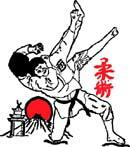  ZONDAG 10 MAART 2019DEELNAMEFORMULIER	CLUB : …………………………………………………….   				VERANTWOORDELIJKE ………………………………………				AANGESLOTEN  FEDERATIE: …………………………………….Aantal deelnemers 6 tot 11jaar: ….. x 8€ = …………….. €Aantal deelnemers > 12 jaar : ….. x 15€ = ……….. €-------------------------------------------------------------------------------Totaal = ……….€Bestelling broodjes:                                                                              TOTAAL =…..,……€Hierbij bevestig ik de inschrijving en deelname van bovenstaande persoon/personen aan de stage.  Hiervoor wordt €15 per deelnemer boven de 12 jaar  en €8 per deelnemer van 6 tot 11 jaar  en het bedrag voor de broodjes gestort op  rek nr. BE96001620851105  met vermelding van club en aantal personen en dit uiterlijk op 07/03/2019.  De voorafbetaling geeft recht op permanente toegang tot de stage en een deelnamecertificaat.Vul ook in: aantal broodjes gewenst voor middagpauze : ……………………………..Datum: HandtekeningSPORTHAL  MEEUWEN-GRUITRODE, Kerkplein 1Deuren           		open vanaf  09u15Inkom             		20€ (12€ voor <12 j.) aan de ingang (Gratis toegang voor bezoekers )Drank 	                              ter plaatse te verkrijgenMeer info            	stage@fjjs.be of +32 497 432 504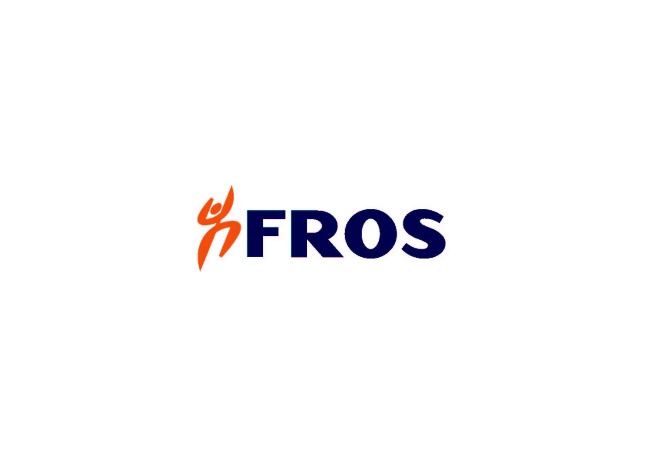 Ruime Gratis parking voorzien                           ism NAAMVOORNAAMLEEFTIJDGRAADBROODJEAANTALPRIJSTOTAALBroodje hesp (incl. groenten)            3.75Broodje kaas (incl. groenten)         3.75Smos4.30